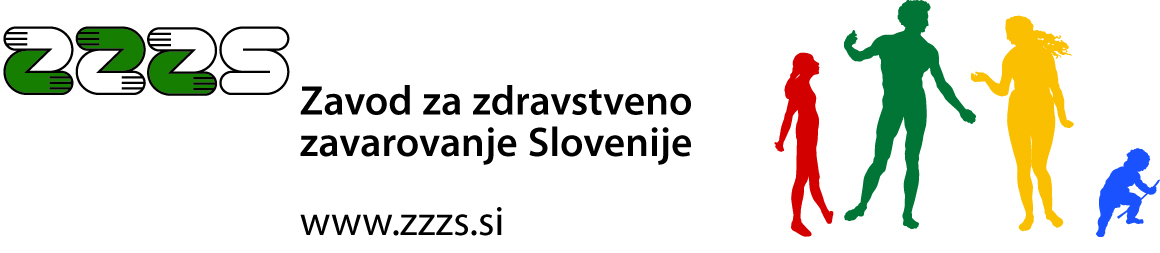 Območna enota (naziv) _________________________________(naslov)_______________________________________________VLOGA ZA POVRAČILO POTNIH STROŠKOVI. Podatki o zavarovani osebi, za katero se uveljavlja povračilo potnih stroškovIme in priimek:_____________________________________________________________Rojstni datum:_____________________			(dan, mesec in leto)Naslov:___________________________________________________________________		(kraj, ulica in hišna številka)             ___________________________________________________________________				 (poštna številka in pošta)Elektronski naslov:_______________________, Telefonska št.:______________________II. Podatki o vložniku (-ici) (navede se oseba, ki podaja vlogo namesto osebe, za katero se uveljavlja povračilo potnih stroškov, npr.: starš, zakonec, druga pooblaščena oseba)Ime in priimek:____________________________________________________________Rojstni datum:______________________			(dan, mesec in leto)Naslov:___________________________________________________________________		(kraj, ulica in hišna številka)             ___________________________________________________________________		(poštna številka in pošta)Elektronski naslov:_______________________, Telefonska št.: _____________________Pooblastilo priloženo (ustrezno obkrožiti):   DA    NE    III.  Obrazložitev zahtevka_________________________________________________________________________________________________________________________________________________________________________________________________________________________________________________________________________________________________________________________________________________________________________________________________________________________________________________________________________________________________________________________________________________________________________________________________________________________________________________________________________________________________________________________________________________________________________________________________________________________________________________________IV. Podatki o TRR, na katerega se naj nakaže povračilo potnih stroškovImetnik (-ca) transakcijskega računa (TRR):_____________________________________________                                             (ime in priimek)Številka TRR:__________________________________V. Obvezna priloga:obrazec Potrdilo o upravičenosti do potnih stroškov – spremstvaVI. Ostale priloge (ustrezno obkrožiti oz. napisati)vozne karte oz. drugo ustrezno dokazilo, da je bil prevoz plačan, drugo ________________________            ________________________            ________________________Skladno s 139. členom Zakona o splošnem upravnem postopku (Uradni list RS, št. 24/06 – uradno prečiščeno besedilo, s spremembami) si je podatke o dejstvih, ki se vodijo v uradnih evidencah, in so pomembni za izdajo odločbe, dolžna priskrbeti uradna oseba, ki vodi upravni postopek, po uradni dolžnosti od organa, ki evidenco vodi. Pridobivanje osebnih podatkov iz uradnih evidenc lahko stranka organu izrecno pisno prepove, za pridobivanje občutljivih osebnih podatkov (npr. zdravstvenih podatkov) iz uradnih evidenc pa potrebuje organ strankino izrecno pisno privolitev.* Dokazila o dejstvih, o katerih se ne vodi uradna evidenca, je dolžna predložiti stranka sama.* Vzorec izjave se nahaja na dnu vloge.V/na _________________________, dne _____________.______________________                                                                                                                                                           (podpis vložnika (-ice))V skladu z 12. točko 28. člena Zakona o upravnih taksah (Uradni list RS, št. 106/10 s spremembami) je vloga oproščena plačila upravne takse.IzjavaVložnik (-ica) vloge za povračilo potnih stroškov z dne_____________, dovoljujem, da si ZZZS v postopku, uvedenem na podlagi navedene vloge, po uradni dolžnosti priskrbi občutljive osebne podatke iz uradnih evidenc. V/na _________________________, dne _____________.______________________ (podpis vložnika (-ice))